Консультация для педагогов«Лэпбук как разновидность проектной деятельности                              в работе дошкольного учреждения»Воспитатель Когтева Ю.Н.Важным аспектом современного Российского образования является «научить учиться самому». Перед педагогом стоит задача научить ребенка ставить перед собой цели и задачи, находить способы их решения, а главное находить нужную информацию для решения поставленного вопроса среди огромного множества источников информацииСовременному ребенку необходимо не столько много знать, сколько последовательно и доказательно мыслить, проявлять умственное напряжение. Содержание и методы обучения дошкольников направлены на развитие внимания, памяти, творческого воображения, на выработку умения сравнивать, выделять характерные свойства предметов, обобщать их по определенному признаку, получать удовлетворение от найденного решения. Когда ребенок сам действует с объектами, он лучше познает окружающий мир, поэтому приоритет в работе с детьми следует отдавать практическим методам обучения. Одним из перспективных методов, способствующих решению данной проблемы, является лэпбук.Лэпбук  (lapbook) – это сравнительно новое средство  из Америки, представляет собой одну из разновидностей метода проекта. Адаптировала его под наш менталитет Татьяна Пироженко.  Она разрабатывала эту технологию для занятий со своим ребенком и предложила использовать ее в исследовательской работе с детьми.Лэпбук (lap – колени, book – книга). Если переводить дословно, то лэпбук — это книжка на коленях.Лэпбук – это портфолио или коллекция маленьких книжек с кармашками и окошечками, которые дают возможность размещать информацию в виде рисунков, небольших текстов, в любой форме и на любую тему. Это книга, которую собирают педагог с детьми, склеивают ее отдельные части в единое целое, креативно оформляют, используя всевозможные цвета и формы. Иными словами, лэпбук -  тематическая или интерактивная папка. Это такая книжка-раскладушка или самодельная бумажная папка с множеством разнообразных деталей, кармашками всевозможных форм, мини-книжками, книжками-гармошками, конвертами разных форм, которые ребенок может доставать, перекладывать, складывать по своему желанию. В этой папке собирается материал по определенной теме. Стандартный размер такой игрушки – А4 в закрытом виде и А3 в развернутом. Работать с таким размером удобнее всего – в развернутом виде он без проблем умещается на коленях, а в сложенном – помещается в сумку или рюкзак.Лэпбук отвечает требованиям ФГОС дошкольного образования к развивающей предметно-пространственной среде:• информативен;• полифункционален: способствует развитию творчества, воображения;• пригоден к использованию одновременно группой детей (в том числе, с участием взрослого как играющего партнера);• обладает дидактическими свойствами, несет в себе способы ознакомления с цветом, формой и т. д.;• является средством художественно-эстетического развития ребенка, приобщает его к миру искусства;• вариативен (есть несколько вариантов использования каждой его части);• его структура и содержание доступно детям дошкольного возраста;• обеспечивает игровую, познавательную, исследовательскую и творческую активность всех воспитанников.Зачем нужен лэпбук?1. Он помогает по своему желанию организовать информацию по изучаемой теме и лучше понять и запомнить материал.2. Это отличный способ для повторения пройденного. В любое удобное время ребенок просто открывает лэпбук и с радостью повторяет пройденное, рассматривая сделанную своими же руками книжку.3. Ребенок учится самостоятельно собирать и организовывать информацию.4. Создание лэпбука является одним из видов совместной деятельности взрослого и детей. Может быть еще и формой представления итогов проекта или тематической недели.5. Лэпбук может быть содержательным элементом развивающей предметно-пространственной среды группы.6. Лэпбук можно использовать как особый вид детско-родительского проекта.  Если лэпбук сделан ребёнком совместно с родителями, это не только повторение пройденного материала, но и общение ребёнка с мамой и папой.Преимущества лэпбука:• может использоваться в индивидуальной работе с ребенком с целью развития речевой активности;• является одной из форм организации совместной деятельности ребенка и родителей;• активно используется детьми в самостоятельной деятельности;• представляет собой совокупность заданий и упражнений по определенной теме;• является диагностическим инструментарием для педагога.Таким образом, можно сказать, что лэпбук – это собирательный образ плаката, книги и раздаточного материла, который учит мыслить и действовать креативно в рамках заданной темы, расширяя не только кругозор, но и формируя умения, необходимые для преодоления трудностей и решения поставленной проблемы. Объединяя обучение и воспитание в целостный образовательный процесс, лэпбук дает возможность педагогу построить деятельность на основе индивидуальных особенностей каждого ребенка, создать условия, при которых сам ребенок становится активным в выборе содержания своего образования. Использование лэпбука обеспечивает равенство возможностей, полноценное развитие каждого ребенка, независимо от места жительства, пола, национальности, языка, социального статуса, в том числе и для детей с особыми образовательными потребностями. Литература:Александра Пуляевская. Технология «лэпбук» (lapbook. лепбук) и ее применение  http://nitforyou.com/lepbuk/Гатовская Д. А. Лэпбук как средство обучения в условиях ФГОС [Текст] // Проблемы и перспективы развития образования: материалы VI Междунар. науч. конф. (г. Пермь, апрель 2015 г.). — Пермь: Меркурий, 2015. — С. 162-164. — URL https://moluch.ru/conf/ped/archive/149/7616/ Елена Тонких. Что такое лэпбук и как его использовать? http://www.maam.ru/detskijsad/Лэпбук «Птицы. Воробей» 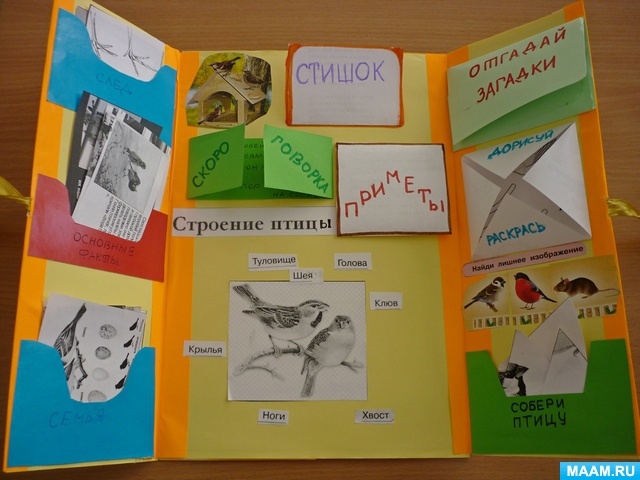 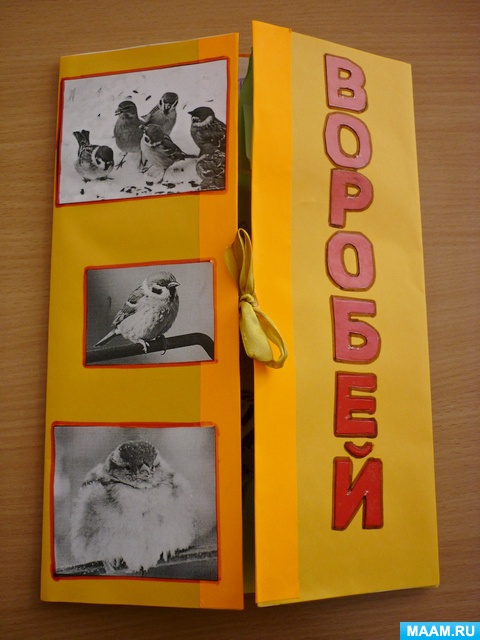 